BARBARIGATuristično naselje Barbariga se nahaja na zahodni obali Istre, v neposredni bližini mesta Vodnjan. Naselje obkrožajo oljčni nasadi in mediteranska makija. Dolga obala ponuja prodnat ali kamnit dostop do morja, za vse ljubitelje sence pa je na voljo nemalo borovih gozdičkov. Okolica je primerna tudi za navdušence kolesarjenja in rolanja. Stanovanje št. 171005 Negrin 5, 52100 Peroj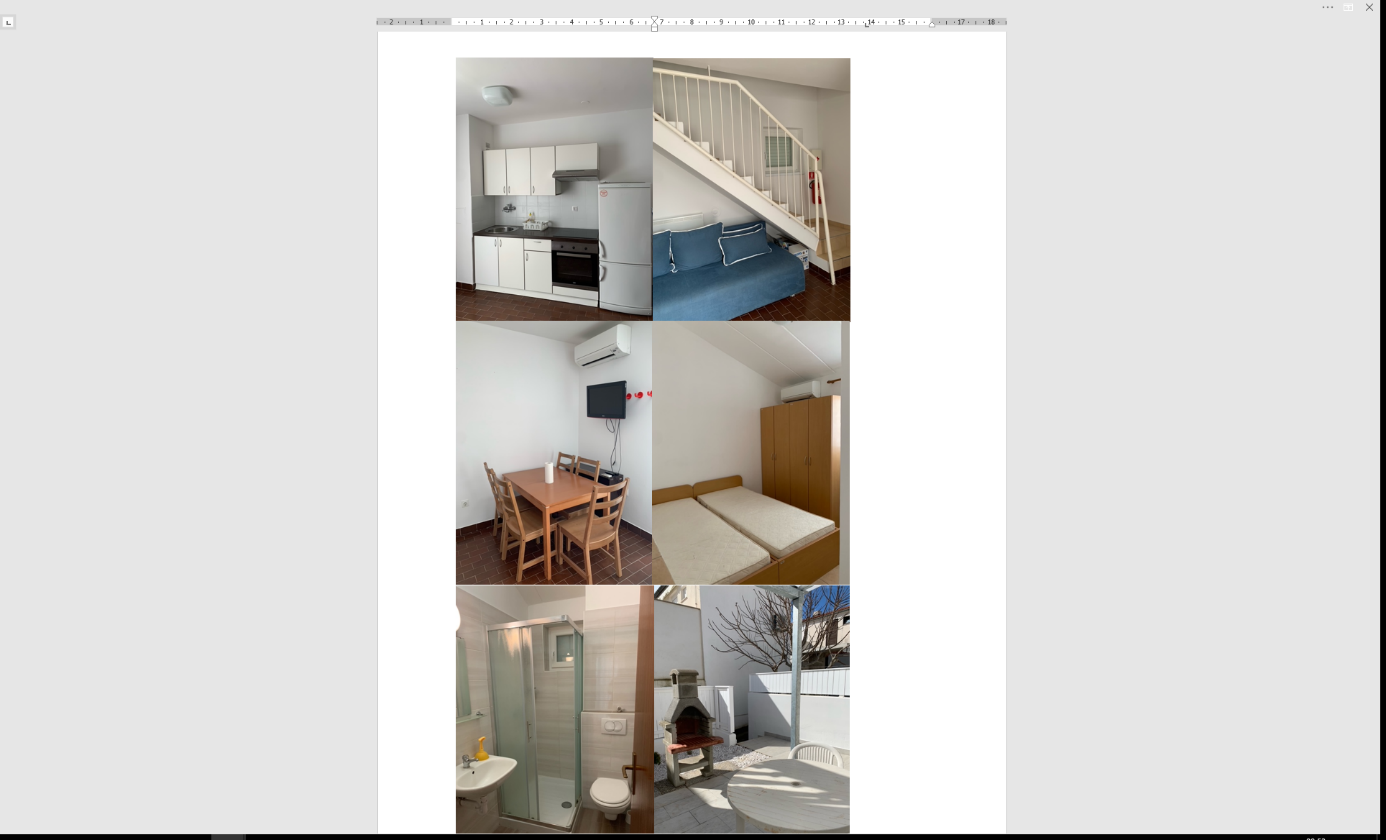 Cenik najema(sprememba 04. 01. 2024)Navodila počitniški objekt Barbariga- UPORABA OBJEKTA in PREVZEM KLJUČEV:Uporaba počitniškega objekta in prevzem ključev sta možna le na podlagi napotnice, ki jo izda recepcija strokovne službe MNZ, Rocenska 56, 1211 Ljubljana-Šmartno. Osebam, ki na napotnici niso navedene, prenočevanje ni dovoljeno.Ključe za počitniški objekt prevzamete v recepcijski službi v Barbarigi (Barbariga Hospitality, d. o. o., tel. 000385 52 528 113, GSM 00385 98 348 261), in sicer:ponedeljek – petek od 8. do 15. ure,sobota od 8. do 13. ure,nedelja in prazniki zaprto.Ob odhodu ključe vrnete nazaj na recepcijo.V kolikor bodo gosti želeli dvigniti ključe izven delovnega časa recepcije in se o tem ne bodo predhodno dogovorili z recepcijo, jim bo na recepciji  zaračunano 50,00 € stroškov.Počitniški objekt lahko uporabljate od 12. ure na dan prihoda in do 10. ure na dan odhoda.- TURISTIČNA TAKSA IN PRIJAVNINA:Turistično takso in prijavnino plačate ob prevzemu ključev na recepciji v Barbarigi. Turistična taksa: - odrasli od 18. leta naprej 1,50 €/dan (1.4.-1.10.24), izven sezone 1,00€/dan,- otroci in mladostniki od 12. do 18. leta 0,75 €/dan (1.4.-1.10.24),  izven sezone 0,50€/dan,- otroci do 12. leta so plačila takse oproščeni. Strošek prijave je 4,00 €/osebo (enkratni znesek, plačajo vsi). OPREMLJENOST (DROBNI INVENTAR):Počitniška enota je opremljena za bivanje in kuhanje. S seboj prinesite posteljnino (rjuhe in prevleke), brisače, kuhinjske krpe in čistila.Prosimo, da ob prihodu v počitniški objekt pregledate drobni inventar. Ob odhodu ste dolžni počitniški objekt počistiti.Pred odhodom izključite in očistite hladilnik (vrata pustite priprta), izključite TV sprejemnik in svetila. Ogrevalne naprave naj bodo izključene. SPOROČANJE MOREBITNIH OKVAR:V času obratovanja recepcije v Tacnu (od ponedeljka do petka: od 8. do 12. ure, tel. 01/514-71-79), ko recepcija v Tacnu ne obratuje, pa okvare sporočajte recepcijski službi v Barbarigi.PARKIRANJE:Iz naselja smo prejeli informacijo, da je zasebno podjetje na parkiriščih pred apartmaji neupravičeno pričelo pobirati parkirnino (listke zatikajo za vetrobransko steklo in nastavljajo lisice neplačnikov). Za brezplačno parkiranje vozil je mesto Vodnjan v Barbarigi uredilo na svojih javnih zemljiščih brezplačna parkirna mesta. Informacije o brezplačnem parkiranju dobite ob prijavi na recepciji v Barbarigi (Barbariga Nova d. o. o.).PROSIMO, DA UPOŠTEVATE POSEBNA PRAVILA UPORABE OBJEKTOV POČITNIŠKE DEJAVNOSTI MNZ (HIŠNI RED),PROSIMO, DA OSTANKOV HRANE NE PUŠČATE V POČITNIŠKI ENOTI,V POČITNIŠKI OBJEKT JE PREPOVEDANO VODITI DOMAČE ŽIVALI,V POČITNIŠKEM OBJEKTU JE PREPOVEDANO KADITI.Barbariga – najem štiriposteljnega (2+2) bungalova na danCenaV sezoni od 25. 6. do 29. 8. 43,20 evrovIzven sezone34,50 evrov